PATIENT INFORMATION PERSONAL INFORMATION	Check the type of care desired:		Temporary Relief	 Lasting CorrectionToday’s Date:   	Name: 	Social Security Number:____________________Date of Birth:_____________________                                          Age:  	Height:  	Weight:  	Check Marital Status:		Married		Single		Other	Sex:		Male		FemaleAddress: 		City:   	State: 		Zip Code:   	Home Phone: (	) 	Work Phone: (	) 	Cell: (	) 		Email Address:  	Emergency Contact: 	 Relationship:                                            	Phone: (____)          -                     Address: 	                                                                       	City:_________________________________________________________    State: 	   Zip Code:   	Are you pregnant?		No	    Yes	Date of Last Menstrual Cycle:  	 EMPLOYMENT INFORMATION	Occupation: 		Employer:   	Employer Address: 		City:   	State:   	Zip Code:  	Phone: (	) 	Spouse’s Name: 		Employer:   	Employer Address: 		City:   	State:   	Zip Code:  	Phone: (	) 	 PAYMENT  INFORMATION	How will payment be made? (Please check one of the following)   Cash		Check	    Credit Card	   Auto Insurance		Health Insurance	 Worker CompInsurance Company  	Policy #  	Group #  	Name of Primary (if different from above): 	        Social Security Number:____________________                                         Fees are payable at the time X-rays, examinations/treatments are received unless other arrangements are made in advance. X-rays remain the property of the clinic. All accounts over (30) days delinquent will be subject to a 1.5% monthly periodic interest charge to the unpaid balance. All accounts over (60) days delinquent will be turned over for collection or judgment in small claims court. All collection fees, filing fees, attorney fees and court costs incurred by this office in collecting accounts will be charged to the patient.*By signing below I acknowledge that I have read and understand the HIPAA regulations regarding the privacy of my records and that I reserve the right to designate release of information to any third party.Patient Signature:  	                                                                                                                                                                      Guardian/Parent Signature Authorizing Care:   	PATIENT HISTORY FORM Patient Name:                                                                                                                                                         Date:                                                                                                                                                                                                                                     What is your primary reason for seeking care today?  	                                                                                                                               Have you missed any work due to this condition?  No  Yes   What dates? 	What treatment have you received for this condition?Physical Therapy		Surgery	    Medication		NoneChiropractic Services DC Name: ____________________________________________________________________________Name and address of doctor(s) who have treated your condition:								          Date of Last:  Physical Exam  	Spinal X-Ray  	Blood Test  	Last Adjustment:			   What expensive diagnostic test have you had?MRI	   CT		EMG	   Other: _____________________________________________________List all prescription, non-prescription (OTC) drugs and vitamins you are currently using:  	List any surgeries you have had:   	List ALL serious LIFETIME injuries: ______________________________________________________________________________________________________________________________________________________________________________________________Please list any past broken or fractured bones: _______________________________________________________________________	                                                                                                                                         Have you ever suffered from:Other:  	Do you exercise?      No	 YesWhat type(s) and frequency of exercise? 	What activities does your job entail?Prolonged Sitting		Lifting		Computer Use	 TwistingProlonged Standing	   Stooping		Repetitive MotionsHow would you rate your diet?  (0 being poor and 10 excellent)	0——————5——————10   Daily H2O intake: 	oz. Would you say your sleep is:		Good	    Fair		BadYour sleeping position is:	   Back	    Side		StomachDo you smoke?      No	    Yes	How much?   	How would you rate your stress levels?	Home:  0——————5——————10      Work:  0——————5——————10Overall how do you feel today? (0 being terrible and 10 being healthy)   0——————5——————10Patient Name: 	Date: 	COMPLAINT(S): List in order of severity1)	 Date when symptoms first appeared:   	Constant 100%	 Frequent 75%Intermittent 50%	    Occasional 25%	 Rare 10%Describe any related accidents or falls  	What makes symptoms increase?  	                                                                            What gives relief?  	                                                                                                                         Type of Pain:Sharp		Dull	   Aching	 BurningThrobbing		Numb		Other   	Does the pain radiate?		No	 YesWhere to?   	                                                                                                                     How bad is the pain? (0 no pain - 10 unbearable)0——————5——————10**Please mark areas of pain on figures below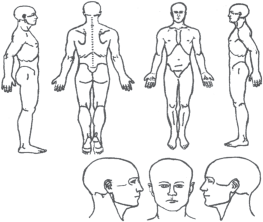 What medication(s) have you taken for this condition?Doctors seen:  					                                                                                                                                                                                                  Does this interfere with:	    Work	    Sleep	 Activities2)	 Date when symptoms first appeared:   	Constant 100%	 Frequent 75%Intermittent 50%	    Occasional 25%	 Rare 10%Describe any related accidents or falls  	What makes symptoms increase?  	                                                                            What gives relief?  	                                                                                                                         Type of Pain:Sharp		Dull	   Aching	 BurningThrobbing		Numb		Other   	Does the pain radiate?		No	 YesWhere to?   	                                                                                                                     How bad is the pain? (0 no pain - 10 unbearable)What medication(s) have you taken for this condition?0——————5——————10	 	Doctors seen:  					 	                                                                                                                                                                                                   Does this interfere with:	    Work	    Sleep	 ActivitiesPatient Name: 	Date: 	COMPLAINT(S): List in order of severity3)	 Date when symptoms first appeared:   	Constant 100%	 Frequent 75%Intermittent 50%	    Occasional 25%	 Rare 10%Describe any related accidents or falls  	What makes symptoms increase?  	                                                                            What gives relief?  	                                                                                                                         Type of Pain:Sharp		Dull	   Aching	 BurningThrobbing		Numb		Other   	Does the pain radiate?		No	 YesWhere to?   	                                                                                                                     How bad is the pain? (0 no pain - 10 unbearable)0——————5——————10**Please mark areas of pain on figures belowWhat medication(s) have you taken for this condition?Doctors seen:  					                                                                                                                                                                                                 Does this interfere with:	    Work	    Sleep	 Activities4)	 Date when symptoms first appeared:   	Constant 100%	 Frequent 75%Intermittent 50%	    Occasional 25%	 Rare 10%Describe any related accidents or falls  	What makes symptoms increase?  	                                                                            What gives relief?  	                                                                                                                         Type of Pain:Sharp		Dull	   Aching	 BurningThrobbing		Numb		Other   	Does the pain radiate?		No	 YesWhere to?   	                                                                                                                     How bad is the pain? (0 no pain - 10 unbearable)What medication(s) have you taken for this condition?0——————5——————10	 	Doctors seen:  					 	                                                                                                                                                                                                   Does this interfere with:	    Work	    Sleep	 ActivitiesPATIENT NAME:	  Date:			Please review the below listed diseases and conditions and indicate those that are current health problems of a family member by the designation ‘C’ under his or her column. The designation ‘P’ should be used to indicate a past problem. Leave blank those spaces that do not apply. If you require more space, use the reverse side of this form.AUTHORIZATION OF RELEASE OF RECORDSI hereby authorize 	to release my complete medical records and X-ray reports to 		.For the injury or accident of 	to:Progressive Chiropractic PLLC 4664 South Blvd. Ste 101 Virginia Beach, VA 23452(757) 490-8555(757) 490-3838 FaxThis information is for the one recipient above only. Under the Family Education and Privacy Act 1974 and in compliance with all HIPAA laws and regulations. This information cannot be given to any other individual without the patients prior consent.This authorization will expire one year from the date below.Date: 		Patient's Signature:  	Patient's Printed Name  	Social Security #:  	Birth Date:  	Witness:  	Date Requested:   	FINANCIAL POLICYThank you for choosing us as your health care provider. We are committed to your treatment being successful. Please understand that payment of your bill is considered a part of your treatment. The following is a statement of our Financial Policy which we require that you read and sign prior to any treatment.FULL PAYMENT IS DUE AT TIME OF SERVICE. WE ACCEPT CASH, CHECKS AND VISA/MASTERCARD. WE OFFER AN EXTENDED PAYMENT PLAN WITH PRIOR CREDIT APPROVAL.INSURANCE for patients who have insurance we will, at no additional charge, file their claims for payment. If your coverage cannot be verified, services rendered on your initial visit must be paid in full. Partial payment (50%) of the initial visit is allowed if your insurance can be verified but satisfaction of your annual deductible cannot be verified. If we can verify satisfaction of your annual deductible, either from your insurance company or from your Explanation of Benefits provided by you, we will collect only your co-payment. Payment of the co-payment may be made either at the time of service, or on a weekly basis, depending on your treatment schedule.Your insurance policy is a contract between you and your insurance company. We are not a party to that contract. If your insurance company has not paid your account in full within 60 days, the balance of your account will be automatically transferred to your credit card or you must be approved on our Extended Payment Plan.Our practice is committed to providing the best treatment possible for our patients and we charge what is usual and customary for our area. You are responsible for payment in full regardless of any insurance company’s arbitrary determination of usual and customary rates. Please be aware some services provided may be “non-covered” services and not considered reasonable and necessary under the Medicare Program and/or other medical insurance.On all DELINQUENT ACCOUNTS over 30 days old, there will be a finance charge of 1-1/2% per month computed and added to the unpaid balance. All unpaid and unresolved balances for which no payments have been received for 60 days will be automatically turned over for collection. All collection fees will be added to your account and will be your responsibility, should such action prove unavoidable. DELINQUENT ACCOUNTS over 60 days will be charged a 35% fee and accounts over 90 days will be charge a 50% fee.ALL RETURNED CHECKS WILL BE CHARGED A $15.00 SERVICE CHARGE.Thank you for understanding our Financial Policy. Please let us know if you have any questions or concerns.I have read this Financial Policy (above). I understand and agree to this Financial Policy:Signature Patient or Responsible Party:  	Date:  	Late, Missed or No-Show Appointment PolicyStarting April 1, 2019, there will be a $35.00 fee charged for ALL late and/or missed appointments.LATE APPOINTMENTS:You are considered late if you arrive 15 minutes or later to your appointment. If you arrive late, your appointment may need to be rescheduled or you may have to wait longer to be seen.MISSED APPOINTMENTS:Any appointment cancelled or rescheduled within 24 hours of original appointment time, regardless if the office is open or closed, is considered a missed appointment. If the office is closed and you need to cancel and/or reschedule, you can either call and leave a voicemail message or  email us at www.progressivevb@gmail.com.Please be courteous and notify us if you cannot make your appointment so we can get you rescheduled as soon as possible.Patient’s Signature: __________________________________Date: _________________PROGRESSIVE CHIROPRACTICDIRECT PAYMENT AUTHORIZATION FORMPatient Name: 	Date:	Employer:   	Claim Group:   	Social Security/ID Number:   	I hereby instruct and direct  	                                                                                                                  check made payable to:	to pay:Insurance Company for professional services performed for my injuries. If current policy prohibits direct payment to the doctor, I hereby also direct you to make out the check to:PROGRESSIVE CHIROPRACTIC PLLC4664 South Blvd. Ste. 101 VIRGINIA BEACH, VA 23452and, 		D.C.and mail to:PROGRESSIVE CHIROPRACTIC PLLC4664 South Blvd. Ste. 101 VIRGINIA BEACH, VA 23452THIS IS A DIRECT ASSIGNMENT OF MY RIGHTS AND BENEFITS.A photocopy of this Assignment shall be considered as effective and valid as the original.I also authorize the release of any information pertinent to my case to any insurance company, adjuster, or attorney involved in this case.  I authorize the doctor to initiate a complaint to the Insurance Commissioner for any reason on my behalf.Signature:_______________________________________                                                          Witness:   	                                                                                                     Signature of Claimant:____________________________________                                                    (if other than the policyholder)CONDITIONFATHERAge  	MOTHERAge   	SPOUSEAge  	BROTHER(S)Age 	Age   	BROTHER(S)Age 	Age   	SISTER(S)Age 		Age  	SISTER(S)Age 		Age  	CHILDRENAge 		Age 		Age   	CHILDRENAge 		Age 		Age   	CHILDRENAge 		Age 		Age   	ArthritisAsthmaBack TroubleBursitisCancerCarpal TunnelConstipationDiabetesDisc ProblemsEmphysemaEpilepsyFibromyalgiaHeadachesHeart TroubleHigh BPInsomniaKidney TroubleLiver TroubleMigraineNervousnessNeuritisPinched NervesScoliosisSinus TroubleStomach TroubleOther:Other: